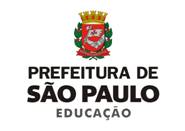 ANEXO II A QUE SE REFERE O ART. 3º DA PORTARIA 74/SMG.G/2009TERMO DE OPÇÃO DE INCLUSÃO DE PARCELASREMUNERATÓRIAS NA BASE DE CONTRIBUIÇÃO DO RPPSUSO EXCLUSIVO DA URH/SUGESP (PREENCHIMENTO OBRIGATÓRIO)USO EXCLUSIVO DA URH/SUGESP (PREENCHIMENTO OBRIGATÓRIO)USO EXCLUSIVO DO SERVIDOR (PREENCHIMENTO OBRIGATÓRIO)USO EXCLUSIVO DO SERVIDOR PREENCHIMENTO OBRIGATÓRIO)USO EXCLUSIVO DA URH/SUGESP (PREENCHIMENTO OBRIGATÓRIO NA HIPÓTESE DE OPÇÃO PELA INCLUSÃO)USO EXCLUSIVO DA URH/SUGESP (PREENCHIMENTO OBRIGATÓRIO NA HIPÓTESE DE OPÇÃO PELA INCLUSÃO)USO EXCLUSIVO DO SERVIDOR QUE OPTOU PELA INCLUSÃO (CAMPO 3) E DELA DESISTIR POSTERIORMENTEUSO EXCLUSIVO DA URH/SUGESP NA HIPÓTESE DE DESISTÊNCIA DO SERVIDOR (CAMPO 7)Ciência do(a) servidor(a):SP, 	/ 	/ 	 		 assinatura do servidor 		 registro funcionalCiência do(a) servidor(a):SP, 	/ 	/ 	 		 assinatura do servidor 		 registro funcional